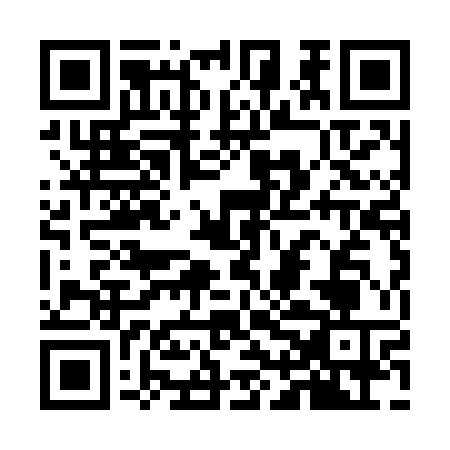 Ramadan times for Quinta do Duque, PortugalMon 11 Mar 2024 - Wed 10 Apr 2024High Latitude Method: Angle Based RulePrayer Calculation Method: Muslim World LeagueAsar Calculation Method: HanafiPrayer times provided by https://www.salahtimes.comDateDayFajrSuhurSunriseDhuhrAsrIftarMaghribIsha11Mon5:215:216:4912:424:526:366:367:5912Tue5:205:206:4812:424:526:376:378:0013Wed5:185:186:4612:424:536:386:388:0114Thu5:175:176:4512:414:546:396:398:0215Fri5:155:156:4312:414:556:406:408:0316Sat5:135:136:4112:414:556:416:418:0417Sun5:125:126:4012:414:566:426:428:0518Mon5:105:106:3812:404:576:436:438:0619Tue5:085:086:3712:404:576:446:448:0720Wed5:075:076:3512:404:586:456:458:0821Thu5:055:056:3412:394:596:466:468:0922Fri5:035:036:3212:395:006:476:478:1023Sat5:025:026:3112:395:006:476:478:1124Sun5:005:006:2912:385:016:486:488:1225Mon4:584:586:2812:385:026:496:498:1326Tue4:574:576:2612:385:026:506:508:1427Wed4:554:556:2412:385:036:516:518:1528Thu4:534:536:2312:375:046:526:528:1729Fri4:524:526:2112:375:046:536:538:1830Sat4:504:506:2012:375:056:546:548:1931Sun5:485:487:181:366:057:557:559:201Mon5:465:467:171:366:067:567:569:212Tue5:455:457:151:366:077:577:579:223Wed5:435:437:141:356:077:587:589:234Thu5:415:417:121:356:087:597:599:245Fri5:395:397:111:356:088:008:009:266Sat5:385:387:091:356:098:018:019:277Sun5:365:367:081:346:108:028:029:288Mon5:345:347:061:346:108:028:029:299Tue5:325:327:051:346:118:038:039:3010Wed5:315:317:031:346:118:048:049:31